Zaměstnanecký    program T‑Mobile BenefitPřecházíme na vylepšené tarifyPro členy odborového svazu hasičů máme dobré zprávy. Od 13.5.2022 spouštíme novou nabídku tarifů a služeb T‑Mobile Benefit. Budete si tak moct vybrat z tarifů s neomezenými daty, přejít na rychlost 5G nebo využít službu Pořád online, se kterou vám už data na důležité aplikace nikdy nedojdou.Na co se můžete nově těšit?Na širokou nabídku vylepšených tarifů, mezi kterými si vybere každý. Nové tarify si bude možné vložit do balíčku MAGENTA 1. Čím více služeb od T‑Mobilu vaše rodina využívá, tím více výhod a lepších cen s MAGENTOU 1 získáte.U Tarifů Plus získáte službu Pořád online, se kterou vám důležité aplikace jako chat, počasí nebo mapy budou fungovat i když vám dojdou data.Jak získám nový tarif?v aplikaci Můj T‑Mobilena zákaznické lince: 800 73 73 73na prodejnách ve vaší lokalitěNové tarify T‑Mobile BenefitKompletní nabídku T‑Mobile Benefit naleznete u předsedy ZO OS hasičů.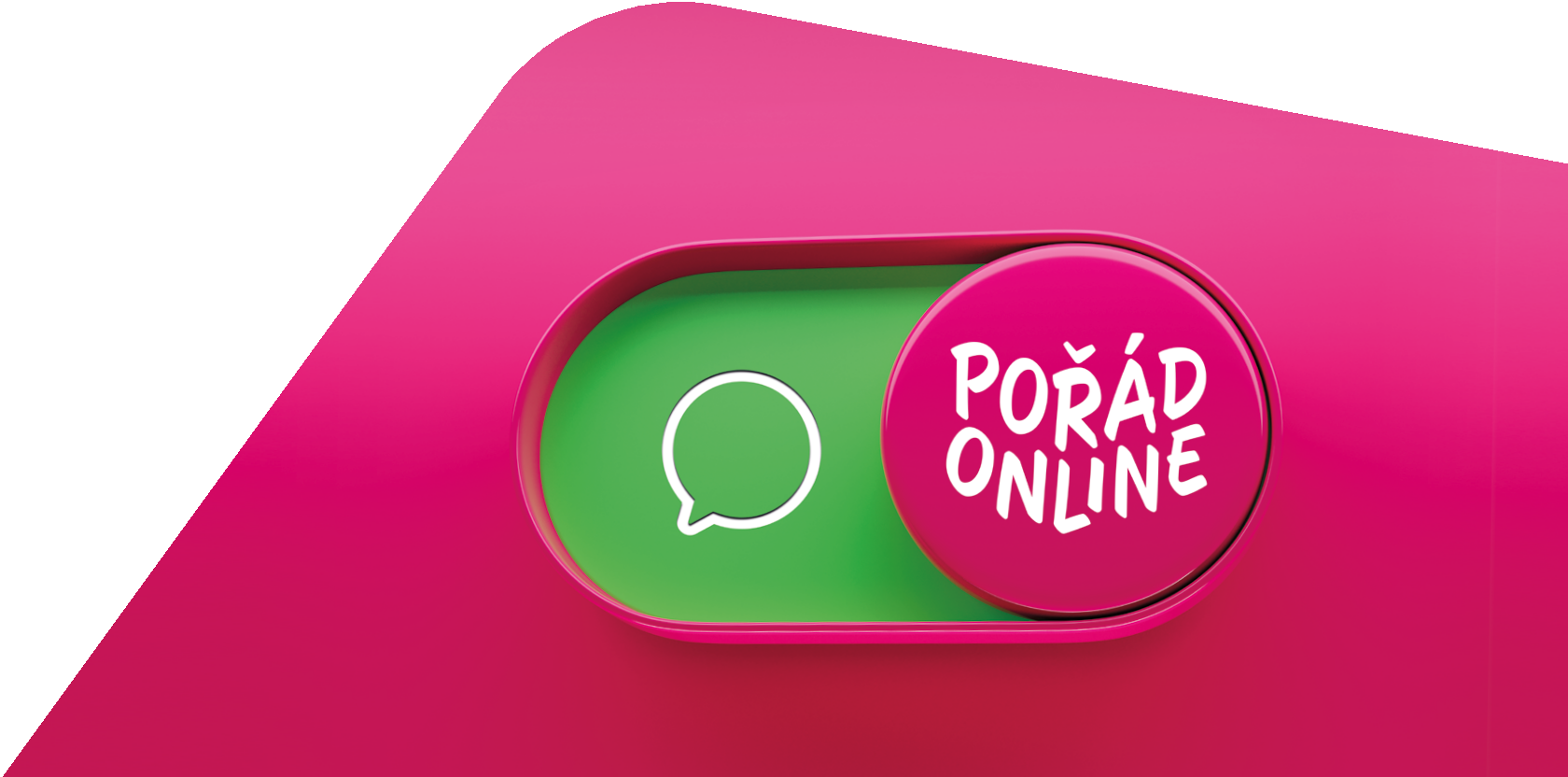 